Универзитет у Београду
Медицински факултет                           
Институт за анатомију „Нико Миљанић”                        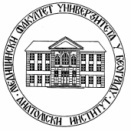 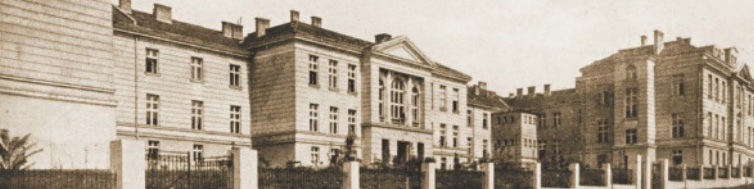 Izborna nastava “Anatomija nervnog sistema kroz kliničke vinjete” počeće  u petak 7.4.2023. u 9h u levoj osteološkoj sali. Nastava se održava svakog petka od 9-12h do 2.6.2023. Detaljan plan I program nastave nalazi se u prilogu.Beograd,                                                                 Rukovodilac nastave Doc.dr Dubravka Aleksić8.3.2023.Rukovodilac nastave: Doc.dr Dubravka Aleksić*Nastava se održava petkom, počev od 7.4.2023, od 9-12h u levoj osteološkoj sali.TemaIzvođač I datum održavanja nastaveBroj časovaPlexus brachialis i moguća oštećenja (Klumpke  -Dejairinova i Erbova paraliza). Prilazi brahijalnom spletu kod anestezije. Refleksi na gornjim ekstremitetima (anatomska osnova i moguće oštećenja). Plexus lumbalis I sacralis i moguća oštećenja (Lumbalni sindrom, Meralgia paresthetica). Refleksi na donjim ekstremitetima (anatomska osnova i moguće oštećenja).Prof.dr Milan AksićAsist.dr Slobodan Kapor7.4.20232čP+1čVKranijalni živci I - VI. Testiranje funkcije. Disfunkcija CNN I - V. Dermatomi CN V. Herpes zoster ophtalmicus. Kornealni refleks i ispadi.Kranijalni živci VII - XII. Testiranje funkcije. Bellova pareza. Syndroma foraminis jugularis. Gag refleks i poremećaji.Doc.dr Dubravka AleksićSar.u nastavi dr Gorana Agatonović21.4.20232čP+1čVAnatomija kičmene moždine I moguća oštećenja (spinalna trama, Brown - Sequard sindrom, Tabes dorsalis). Anatomske osnove lumablne punkcije. Kičmeni živci i moguća oštećenja (dermatomi, herpes zoster intercostalis). Truncus symphaticus. Parasimpatički I simpatički ganglion, komunikacija sa kičmenim živcima I moguća oštećenja (Hornerov sindrom).Prof.dr Lazar Stijak Asist.dr Aleksandar Ćirović28.4.20232čP+1čVAnatomija moždanog stabla i njegova oštećenja. Retikularna formacija. ARAS. Regulacija sna i deprivacija.Prof.dr Aleksandar MalikovićAsist.dr Joko Poleksić5.5.20232čP+1čVAnatomja talamusa I hipotalamusa (nuclei hypothalamici, nuclei thalamici) i moguća oštećenja (thalamički bol, Kleine - Levin sindrom). Prof.dr Valentina BećirovićAsist.dr Đorđe Đorović12.5.20232čP+1čVBazalne ganglia I mogući poremećaji njihove funkcije (Parkinsonova bolest, chorea minor, hemibalismus).Limbički sistem I mogući poremećaji njegove funkcije (depresija, Alzheimerova bolest, demencija). Doc.dr Ana StarčevićSar.u nastavi dr Jovana Andrejić19.5.20232čP+1čVVaskularni sistem mozga i kičmene moždine I mogući poremećaji njihove funkcije (cerebrovaskularni insult). Moždane kortikalne zone I poremećaji njihove funkcije (apraxia, aphasia, dyslexia).Doc.dr Darko LaketićAsist.dr Jelena Boljanović26.5.20232čP+1čVVeliki moždani sistemi (motorni, senzitivni, čulni)  i osnove njihovog oštećenja.Doc.dr Dubravka Aleksić Asist.dr Ana Zekavica2.6.20232čP+1čV